                                                                                                                                     NACRT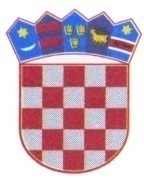 REPUBLIKA HRVATSKAISTARSKA ŽUPANIJAOPĆINA SVETA NEDELJAOpćinsko vijećeKLASA: ________________URBROJ: ______________Nedešćina, _____________Na temelju članka 78. Zakona o koncesijama ("Narodne novine", broj 69/17. i 107/20) i članka 33. Statuta Općine Sveta Nedelja („Službene novine Općine Sveta Nedelja“, broj 11/18. i 3/21) Općinsko vijeće Općine Sveta Nedelja na sjednici održanoj dana _____________ donijelo jeSREDNJOROČNI (TROGODIŠNJI) PLANdavanja koncesija na području Općine Sveta Nedeljaza razdoblje od 2022. do 2024. godineČlanak 1.Ovim Srednjoročnim (trogodišnjim) planom davanja koncesija planira se davanje koncesije za obavljanje komunalne djelatnosti na području Općine Sveta Nedelja, određuje se rok i procijenjena godišnja naknada za koncesiju, planiraju se rashodi za koncesiju i prihod od koncesije, navodi se ocjena očekivane gospodarske koristi od planirane koncesije te pravna osnova za davanje koncesije.Članak 2.Općina Sveta Nedelja u razdoblju od 2022. do 2024. godine planira dati koncesiju za obavljanje komunalne djelatnosti kako slijedi:vrsta i predmet koncesije: koncesija za obavljanje komunalne djelatnosti - obavljanje dimnjačarskih poslova na području Općine Sveta Nedelja planirani broj koncesija: jedna koncesijarok na koji se koncesija daje : pet godinaprocijenjena godišnja naknada za koncesiju: 2.500,00 kunaplanirani prihod od koncesije: 12.500,00 kunaplanirani rashodi za koncesiju: u visini troškova provođenja postupka za davanje koncesijeocjena očekivane gospodarske koristi od koncesije:  korist za davatelja koncesije: financiranje građenja i održavanja komunalne infrastrukture sredstvima ostvarenim od koncesije    korist za državni proračun: ostvarenje sredstava s osnove poreza na dohodak, poreza na dobit, poreza na dodanu vrijednost, doprinosa i drugih davanja koja plaća gospodarski subjekt – koncesionarpravna osnova za davanje koncesije: članak 44. stavak 1. točka 4. Zakona o komunalnom gospodarstvu („Narodne novine“, broj 68/18, 110/18 - Odluka USRH i 32/20), članak 8. stavak 1. točka 14. Zakona o koncesijama („Narodne novine“, broj 69/17. i 107/20) i Odluka o određivanju komunalne djelatnosti koja se može obavljati na temelju koncesije („Službene novine Općine Sveta Nedelja“, broj 11/20).Članak 3.Koncesija iz članka 2. ove Odluke planira se dati u 2022. godini.Članak 4.(1) Ovaj Plan stupa na snagu osmoga dana od dana objave u „Službenim novinama Općine Sveta Nedelja“.(2) Ovaj Plan objavit će se i na standardnom obrascu objavljenom na mrežnim stranicama ministarstva nadležnog za financije.                                                                                                            Predsjednik                                                                                                        Općinskog vijeća                                                                                                        Nenad RadičaninO b r a z l o ž e n j eObavljanje dimnjačarskih poslova uslužna je komunalna djelatnost pod kojom se, prema odredbi članka 25. stavku 5. Zakona o komunalnom gospodarstvu („Narodne novine“, broj 68/18, 110/18 – Odluka USRH i 32/20), podrazumijeva čišćenje i kontrola dimnjaka, dimovoda i uređaja za loženje u građevinama.Pravo obavljanja odnosne komunalne djelatnosti može se steći koncesijom što je propisano odredbom članka 44. stavkom 1. Zakona o komunalnom gospodarstvu i određeno Odlukom o određivanju komunalne djelatnosti koja se može obavljati na temelju koncesije („Službene novine  Općine  Sveta  Nedelja",  broj  11/20), a koju je na sjednici dana 30. lipnja 2020. godine donijelo Općinsko vijeće Općine Sveta Nedelja.Istim je Zakonom i to u odredbi članka 46. propisano da se na sva pitanja u vezi s koncesijama, uključujući i pitanje načina obračuna naknade za koncesiju, koja nisu uređena tim Zakonom na odgovarajući način primjenjuju propisi kojima se uređuju koncesije.Slijedom toga, a budući da Općina Sveta Nedelja ima namjeru u 2022. godini  provesti postupak  davanja  koncesije  za  obavljanje  dimnjačarskih  poslova  na području Općine Sveta Nedelja, to je potrebno da davatelj koncesije izradi i donese srednjoročni (trogodišnji) i godišnji plan davanja koncesija.Naime, odredbom članka 78. stavkom 1. Zakona o koncesijama („Narodne novine“, broj 69/17. i 107/20) propisano je da davatelj koncesije izrađuje i dostavlja ministarstvu nadležnom za financije godišnji, a na zahtjev ministarstva nadležnog za financije, i srednjoročni (trogodišnji) plan davanja koncesija.Sadržaj srednjoročnog (trogodišnjeg) plana davanja koncesija propisan je odredbom članka 78. stavkom 9. Zakona o koncesijama, pa se tako u istome imaju navesti gospodarska i druga područja u kojima se planiraju dati koncesije, građevine koje će se graditi odnosno djelatnosti koncesije, planirani rashodi za koncesije i prihodi od koncesija te ocjena očekivane gospodarske koristi od planiranih koncesija.Pored naprijed navedenih podataka navedeni plan, prema odredbi članka 78. stavka 10. istoga Zakona, može sadržavati i druge elemente koji su od značenja za provedbu učinkovite politike koncesija.Slijedom svega naprijed navedenog, utvrđen je ovaj Prijedlog Srednjoročnog (trogodišnjeg) plana davanja koncesija na području Općine Sveta Nedelja za razdoblje od 2022. do 2024. godine te se u odnosnom razdoblju istim planira davanje samo te jedne koncesije za obavljanje komunalne djelatnosti - obavljanje dimnjačarskih poslova i to na rok od 5 godina.Godišnja naknada za odnosnu koncesiju procjenjuje se u iznosu od 2.500,00 kuna, slijedom čega bi planirani prihod od iste za vrijeme trajanja koncesije iznosio 12.500,00 kuna.Rashodi za koncesiju planiraju se u visini troškova provođenja postupka za davanje koncesije, a od odnosne koncesije očekuje se gospodarska korist za davatelja koncesije i za državni proračun.Da bi se omogućilo javnosti da se uključi u postupak donošenja Srednjoročnog (trogodišnjeg) plana davanja koncesija na području Općine Sveta Nedelja za razdoblje od 2022. do 2024. godine, o Nacrtu navedenog Plana provest će internetsko savjetovanje s javnošću.Po provedbi savjetovanja s javnošću Općinska načelnica Općine Sveta Nedelja utvrdit će Prijedlog  Srednjoročnog  (trogodišnjeg)  plana  davanja  koncesija  na  području  Općine Sveta Nedelja za razdoblje od 2022. do 2024. godine koji će se zajedno s Izvješćem o provedenom savjetovanju s javnošću uputiti Odboru za prostorno uređenje, graditeljstvo,  komunalne poslove i zaštitu okoliša te potom Općinskom vijeću Općine Sveta Nedelja, kao donositelju akta, na razmatranje i donošenje.                                                                                                   Općinska načelnica  